COMUNE DI BARZANO’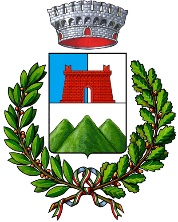 Dichiarazione Variazione/Cessazione Tassa Rifiuti (TARI)ai sensi della Legge n. 147 del 27.12.2013 e dell’articolo 31 del Regolamento per l’applicazione della TARIDICHIARANTEPERSONA FISICA (Codice contribuente ________________)Cognome __________________________________ Nome _____________________________________Cod. Fisc. _____________________________Nato/a a ___________________(_____) il ___/___/______Residente in via/piazza ___________________________________________________n. _____________Comune di _________________________________________________C.A.P. __________ Prov. ______Numero di tel._________________e_mail___________________________@______________________(se disponibile) Indirizzo PEC ____________________________@________________________________PERSONA GIURIDICA (Codice contribuente _______________1)Denominazione/Ragione Sociale __________________________________________________________Codice fiscale ___________________________________  Partita IVA _____________________________Sede legale in via/piazza ____________________________________________________  n. __________Comune di _____________________________________________ C.A.P. _____________  Prov. ______Codice ATECO dell’attività prevalente ___________________ Numero di tel. ______________________ Indirizzo PEC _______________________@__________________DATI LEGALE RAPPRESENTANTECognome __________________________________ Nome _____________________________________Natura della carica __________________________________  Cod. Fisc. __________________________Numero di tel. __________________________e-mail ____________________@___________________Con riferimento all’utenza/e (indicare codice/i) _________________________ DICHIARACESSAZIONE	Data fine occupazione   _____/_____/______ Motivazione della cessazione: (barrare il quadratino corrispondente e compilare)	VENDITA DELL’IMMOBILE (indicare C.F. o P. IVA dell’acquirente) __________________________	CESSATA LOCAZIONE (indicare il C.F. del proprietario) ___________________________________	DECESSO (indicare il codice fiscale di almeno un soggetto che occupa gli immobili, se esistente, o in alternativa, del proprietario) _____________________________________________________________	ALTRO (specificare)_______________________________________________________________ _____________________________________________________________________________________
_____________________________________________________________________________________(nuovo recapito e-mail per eventuali comunicazioni __________________________________________)VARIAZIONE	Data variazione _____/_____/______ Motivazione della variazione: (barrare il quadratino corrispondente e compilare l’apposita sezione)	VARIAZIONE DELLA SUPERFICIE TASSABILE	VARIAZIONE DELLA DESTINAZIONE D’USO DEI LOCALI	VARIAZIONE DEL NUMERO DEGLI OCCUPANTI	ALTRO (specificare)_______________________________________________________________ _____________________________________________________________________________________
____________________________________________________________________________________________________________________________________________________________________________________________________________________________________________________________________________________________________________________________________________________In caso di VARIAZIONE DELLA SUPERFICIE TASSABILE compilare la tabella che segueMOTIVAZIONE DELLA VARIAZIONE ________________________________________________________(Allegare planimetria in scala comprovante la nuova superficie)In caso di VARIAZIONE DELLA DESTINAZIONE D’USO DEI LOCALI compilare la tabella che segue Indicare la destinazione d’uso dei locali: per utenze non domestiche: uffici, archivi, area produttiva, magazzino, servizi e spogliatoi, esposizione, attività commerciale, area per attività sportive, mensa, o altra destinazione d’uso da specificare;per utenze domestiche: (A) Abitazione direttamente occupata o detenuta dal dichiarante; (B) Abitazione tenuta a disposizione; (C) Locale accessorio (es. garage, cantina, magazzino)MOTIVAZIONE della variazione _____________________________________________________________________________________(Allegare planimetria in scala con indicazione delle destinazioni d’uso delle diverse superfici)In caso di VARIAZIONE DEL NUMERO DEGLI OCCUPANTI il numero dei soggetti occupanti l’utenza a decorrere dalla data di variazione indicata sopra è pari a ___________ unitàMOTIVAZIONE della variazione e soggetti coinvolti _______________________________________________________________________________________________________________________________________________________________________________________________________________________________________________________________Si ricorda che, ai sensi del Regolamento TARI vigente per le utenze domestiche condotte da persone fisiche che vi hanno stabilito la propria residenza anagrafica, il numero degli occupanti le utenze domestiche è quello risultante al primo di gennaio dell’anno di riferimento o, per le nuove utenze, alla data di apertura. Le variazioni intervenute successivamente avranno efficacia a partire dall'anno seguente a quello in cui si è verificato l’evento.La dichiarazione, sottoscritta dal dichiarante, è presentata direttamente agli uffici comunali o è spedita per posta tramite raccomandata con avviso di ricevimento A.R, o inviata in via telematica con P.E.C. (posta elettronica certificata). In caso di spedizione fa fede la data di invio. Qualora sia attivato un sistema di presentazione telematica il Comune provvede a far pervenire al contribuente il modello di dichiarazione compilato, da restituire sottoscritto con le modalità e nel termine ivi indicati.Il DichiaranteBarzanò, _____/______/_________						_________________________INFORMATIVA SUL TRATTAMENTO DEI DATI PERSONALI, IN MATERIA DI PROTEZIONE DEI DATI PERSONALI, CONFERITI E/O ACQUISITI ALL’INTERNO DEI PROCEDIMENTI CONNESSI ALLA GESTIONE ED APPLICAZIONE DEI TRIBUTI COMUNALI, RESA AI SENSI DEGLI ARTI. 13 E 14 DEL G.D.P.R. – REG. UE NR. 679/2016.Ai sensi del Regolamento UE 2016/679 (GDPR), il trattamento relativo ai servizi sarà improntato ai principi di correttezza, liceità, trasparenza e di tutela della riservatezza e dei diritti dei contribuenti/utenti. Il presente documento fornisce le informazioni essenziali relative al trattamento dei dati personali, nel contesto dei procedimenti e dei servizi svolti dal Titolare del Trattamento. La presente informativa è resa disponibile sul sito internet dell’Ente www.comune.barzano.lc.it nella sezione relativa Privacy-protezione dei dati personali.Comune di BarzanòCategorie utenze non domestiche Il sottoscritto dichiara di aver provveduto:  Allo sgombero integrale del mobilio e delle suppellettili all’interno del locale precedentemente occupato  Alla chiusura dei contratti di fornitura dei servizi di rete (luce, acqua, gas) e allega documentazioneCodice utenza2UbicazioneUbicazioneUbicazioneIdentificativi catastaliIdentificativi catastaliIdentificativi catastaliIdentificativi catastaliNuova superficie tassabile (mq)Codice utenza2Via/PiazzaN. civ.Int.FoglioMap.Sub.Categ. Cat.Nuova superficie tassabile (mq)Codice utenza2UbicazioneIdentificativi catastaliIdentificativi catastaliIdentificativi catastaliNuova destinazione d’uso (vedi sotto)Nuova categoria(solo non dom.)Superficie tassabile (mq)Codice utenza2Via/Piazza n.civ.FoglioMap.Sub.Nuova destinazione d’uso (vedi sotto)Nuova categoria(solo non dom.)Superficie tassabile (mq)Codice categoriaAttività ProduttiveND1 Musei, biblioteche, scuole, associazioni, luoghi di cultoND2 Cinematografi e teatriND3 Autorimesse e magazzini senza alcuna vendita direttaND4 Campeggi, distributori carburanti, impianti sportiviND5 Stabilimenti balneariND6 Esposizioni, autosaloniND7 Alberghi con ristoranteND8 Alberghi senza ristoranteND9 Case di cura e riposoND10 OspedaliND11 Uffici, agenzieND12 Banche, istituti di credito e studi professionaliND13 Negozi abbigliamento, calzature, libreria, cartoleria, ferramenta e altri beni durevoliND14 Edicola, farmacia, tabaccaio, plurilicenzeND15 Negozi particolari quali filatelia, tende e tessuti, tappeti, cappelli e ombrelli, antiquariatoND16 Banchi di mercato beni durevoliND17 Attività artigianali tipo botteghe: parrucchiere, barbiere, estetistaND18 Attività artigianali tipo botteghe: falegname, idraulico, fabbro, elettricistaND19 Carrozzeria, autofficina, elettrautoND20 Attività industriali con capannoni di produzioneND21Attività artigianali di produzione beni specificiND22Ristoranti, trattorie, osterie, pizzerie, pubND23Mense, birrerie, amburgherieND24Bar, caffè, pasticceriaND25Supermercato, pane e pasta, macelleria, salumi e formaggi, generi alimentariND26Plurilicenze alimentari e/o misteND27Ortofrutta, pescherie, fiori e piante, pizza al taglioND28Ipermercati di generi mistiND29Banchi di mercato genere alimentariND30Discoteche, night club